LÍNEAS DE INVESTIGACIÓN DE LA MAESTRÍA EN ODONTOLOGÍA ENMARCADAS EN LASLÍNEAS DE INVESTIGACIÓN INSTITUCIONALES DE LA FACULTAD DE ODONTOLOGÍA1. Área: Biología Bucal1.1 Sub área: Ciencias Diagnósticas en OdontologíaLíneas de investigación:Patología bucal y maxilofacial de lesiones benignas, y malignas de la cavidad bucal en niños y adultos.Enfermedades autoinmunes y su relación con la cavidad bucal.Métodos diagnósticos de caries dental.Factores de riesgo de caries dental.Factores de riesgo en Enfermedad Periodontal.Radiología e imagenología en el área bucal y maxilofacial1.2 Sub área: Inmunología BucalLíneas de investigación:Inmunología y Biología Molecular de las diferentes patologías de la cavidad bucalAspectos inmunológicos de la Enfermedad Periodontal1.3 Sub área: Bioquímica Bucal Líneas de investigación:Bioquímica de los fluidos de la cavidad bucalBioquímica de la Biopelícula dental1.4 Sub área: Neurociencia y dolor facialLíneas de investigación:Trastornos temporomandibulares1.5 Sub área: Biotecnología Líneas de investigación:Biotecnología aplicada al diagnóstico y tratamiento de las lesiones pulpares y periapicalesBiotecnología aplicada a la cirugía bucal y maxilofacialBiotecnología y biomecánica aplicada a la ortodoncia y ortopedia dentofacialIngeniería de tejidos y células madre en odontología1.6 Sub área: Cirugía Bucal y Maxilofacial.Líneas de investigación:Tratamiento quirúrgico de las Patologías Bucales y MaxilofacialesImplantología bucalTraumatología dentofacial1.7 Sub área: Crecimiento y Desarrollo Cráneo FacialLíneas de investigación:Desarrollo de la denticiónMal oclusiones en dentición primaria, mixta y permanenteAspectos genéticos y fenotípicos de las anomalías dentales y craneofaciales1.8 Sub área: Microbiología BucalLíneas de investigación: Microbiología de la Caries DentalAspectos microbiológicos de las enfermedades infecciosas asociadas con la cavidad bucal1.9 Sub área: Tejidos Mineralizados Líneas de investigación:Patogénesis de la caries dental.1. 10 Sub área: Farmacología Terapéutica y ToxicologíaLíneas de investigación:Farmacología, terapéutica y toxicología de las drogas que actúan en procesos infecciosos de la cavidad bucalFarmacología, terapéutica y toxicología de las drogas que actúan en procesos dolorosos de la cavidad bucal2. Área: Salud Colectiva 2.1 Sub área: Distribución y determinantes de Salud EnfermedadLíneas de investigación:Estudios epidemiológicos de las enfermedades bucales y ocupacionales.3. Área: Odontología Restauradora3.1 Sub área: Odontología RestauradoraLíneas de investigación:Evaluación, diseño y biomecánica en prótesisEvaluación clínica de materiales dentales.4. Área: Planificación Universitaria4.1 Sub área: Planificación UniversitariaLíneas de investigación:Investigación aplicada a los procesos educativos en el área odontológica5. Área: Bioética5.1 Sub área. Bioética Líneas de investigación:Bioética en saludLÍNEAS DE INVESTIGACIÓN INSTITUCIONAL. FO.UCV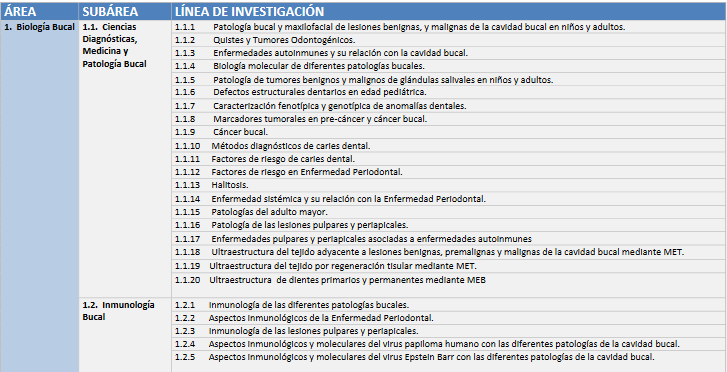 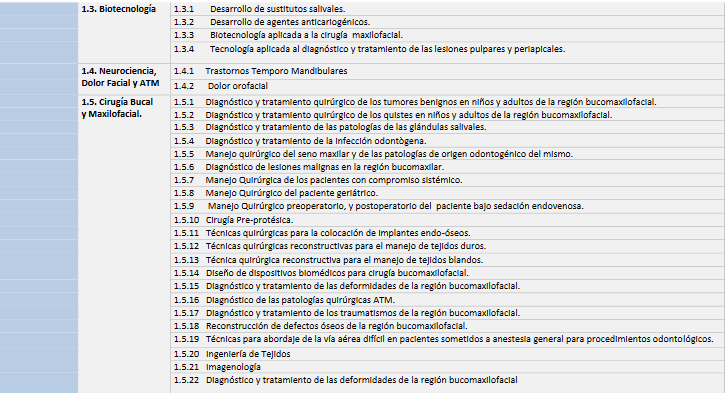 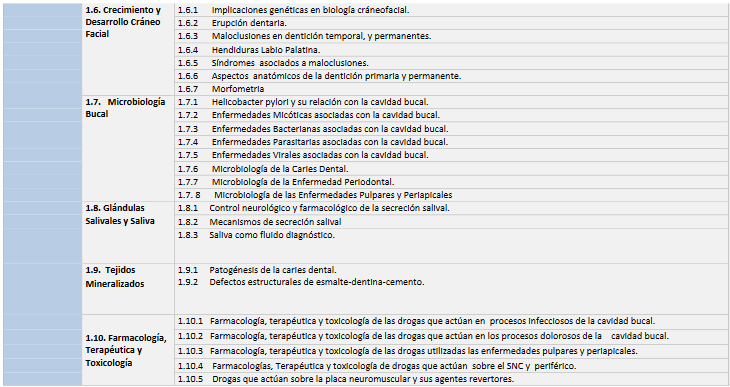 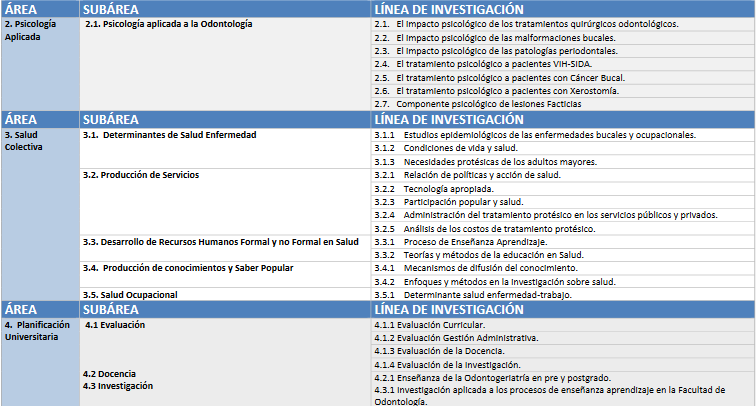 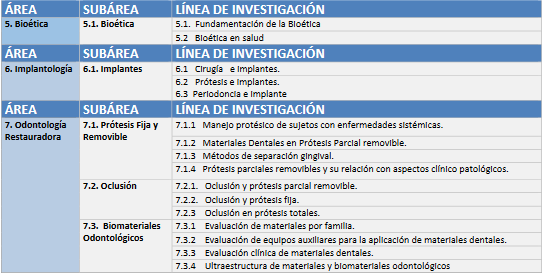 MAGISTER:DOCTORES:Adriana De Stefano (MSc)Alven Arreaza (PhD)Aída Carolina Medina (MSc)Ana María Acevedo (PhD)Alejandro Salazar (MSc)Andrés Aloy Sánchez (PhD)Alfonso Maldonado (MSc)Ángela Lamura (PhD)Alven Arreaza (MSc)Beatriz Millán (PhD)Ana Golaszewski (MSc)Cecilia Jiménez (PhD)Ana Manzur (MSc)Claudio Bagnara (PhD)Caroll Yibrin (MSc)Jeaneth López (PhD)Corina Aristimuño (MSc)Lermit Rosell (PhD)Dagmar Avilés (MSc)Liliam Barboza (PhD)Daniel Abate (MSc)María Correnti (PhD)Darío Sosa (MSc)María Elena Guerra (PhD)Elisabetta Guercio (MSc)María Ferro (PhD)Elsy Natalí Briceño (MSc)Mariana Villarroel (PhD)Erica Garriga (MSc)Miriam Sánchez (PhD)Eva Núñez (MSc)Nelly Galarraga (PhD)Fabiola Márquez (MSc)Paul Maurette (PhD)Fátima Rojas (MSc)Sol Cristina Del Valle (PhD)Federico Brito (MSc)Vladimir Martínez (PhD)Gabriel Zambrano (MSc)William Rodríguez (PhD)Helen Rivera (MSc)Yadira Córdoba (PhD)Inés María Bravo (MSc)Alven Arreaza (PhD)Jeaneth López (MSc)Ana María Acevedo (PhD)José Gabriel Zambrano (MSc)Andrés Aloy Sánchez (PhD)Jesús Alfredo Díaz (MSc)Ángela Lamura (PhD)José Gabriel Zambrano (MSc)Beatriz Millán (PhD)Juan Carlos Martínez (MSc)Cecilia Jiménez (PhD)Manuel Vásquez (MSc)Claudio Bagnara (PhD)María Alejandra Gerardi (MSc)Jeaneth López (PhD)María de los Ángeles Gil (MSc)Lermit Rosell (PhD)María del Valle Morales (MSc)Liliam Barboza (PhD)María Victoria Lugo (MSc)Alven Arreaza (PhD)Nancy Caricote (MSc)María Correnti (PhD)Nancy León (MSc)María Elena Guerra (PhD)Olga González (MSc)María Ferro (PhD)Omaira Gedler (MSc)Mariana Villarroel (PhD)Perla Arrighi (MSc)Miriam Sánchez (PhD)Ramón Kilikan (MSc)Nelly Galarraga (PhD)Roberto Fermín (MSc)Paul Maurette (PhD)Romy Casbarro (MSc)Sol Cristina Del Valle (PhD)Rosalba Barrios (MSc)Vladimir Martínez (PhD)Tania Navarro (MSc)William Rodríguez (PhD)Valentina Mujica (MSc)Yadira Córdoba (PhD)Vilma Crespo (MSc)Alven Arreaza (PhD)William Carrasco (MSc)Ana María Acevedo (PhD)Xiomara Giménez (MSc)Andrés Aloy Sánchez (PhD)Yaraima Rivas (MSc)Ángela Lamura (PhD)Yolanda Olmos de Malavé (MSc)Beatriz Millán (PhD)Yuli Moret de González (MSc)